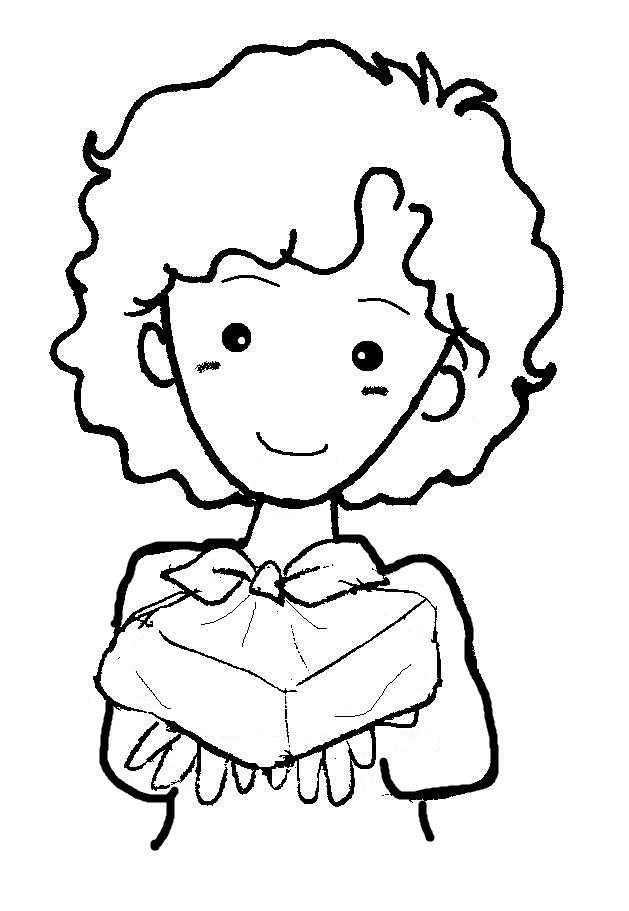 営業日　　毎週　火曜日・木曜日11時半から12時の間にお届けします。毎回日替わりで1個500円ボリューム満点！!美味しい手作り弁当を1個からでも配達いたします。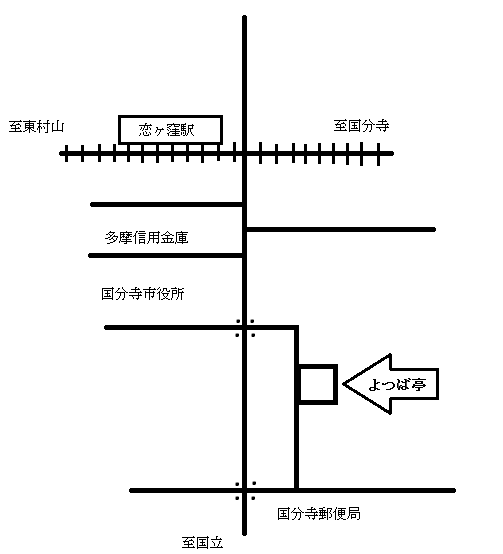 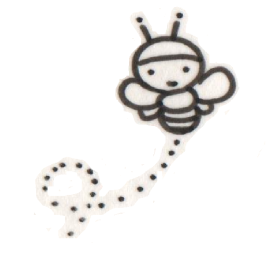 